	Uzaktan Öğretim Ders Uygulama İlkeleri 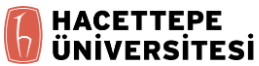 Ek.9.: Öğrencilere uygulanacak “Dönem sonu ders geri bildirim formu”1. Kesinlikle katılmıyorum. Hayır. Hiçbir zaman.5. Kesinlikle katılıyorum. Evet. Her zaman.12345Çevrimiçi ders malzemeleri yararlı ve doğruyduDers izlencesi, ders içeriğini doğru bir şekilde tanımladıKullanılan teknoloji bu çevrimiçi ders için uygunduSınavlar, derslerde kapsanan materyallere dayanıyorduTeknik olarak bu derse hazırlandımBu ders için akademik olarak hazırlandımEğitmen bu dersi öğretmek için nitelikli idiSınıf mevcudu uygunduDers, konu hakkındaki bilgimi artırdıDers konuya ilgimi artırdıBu dersi diğer öğrencilere tavsiye ederimBu dersi genel olarak nasıl değerlendirirsiniz?Bu dersin en beğendiğiniz yönü nedir?Bu dersin en beğendiğiniz yönü nedir?Bu dersin en beğendiğiniz yönü nedir?Bu dersin en beğendiğiniz yönü nedir?Bu dersin en beğendiğiniz yönü nedir?Bu dersin en beğendiğiniz yönü nedir?Bu dersin en beğenmediğiniz yönü nedir?Bu dersin en beğenmediğiniz yönü nedir?Bu dersin en beğenmediğiniz yönü nedir?Bu dersin en beğenmediğiniz yönü nedir?Bu dersin en beğenmediğiniz yönü nedir?Bu dersin en beğenmediğiniz yönü nedir?Genel/diğer yorumlarınız.Genel/diğer yorumlarınız.Genel/diğer yorumlarınız.Genel/diğer yorumlarınız.Genel/diğer yorumlarınız.Genel/diğer yorumlarınız.